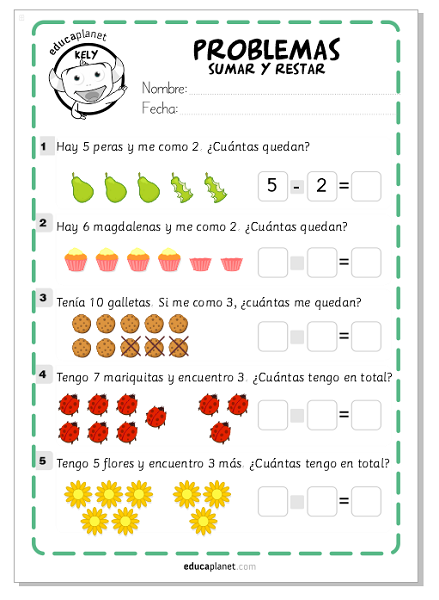 -Suma y escribe el resultado, puedes pintar solo las correctas.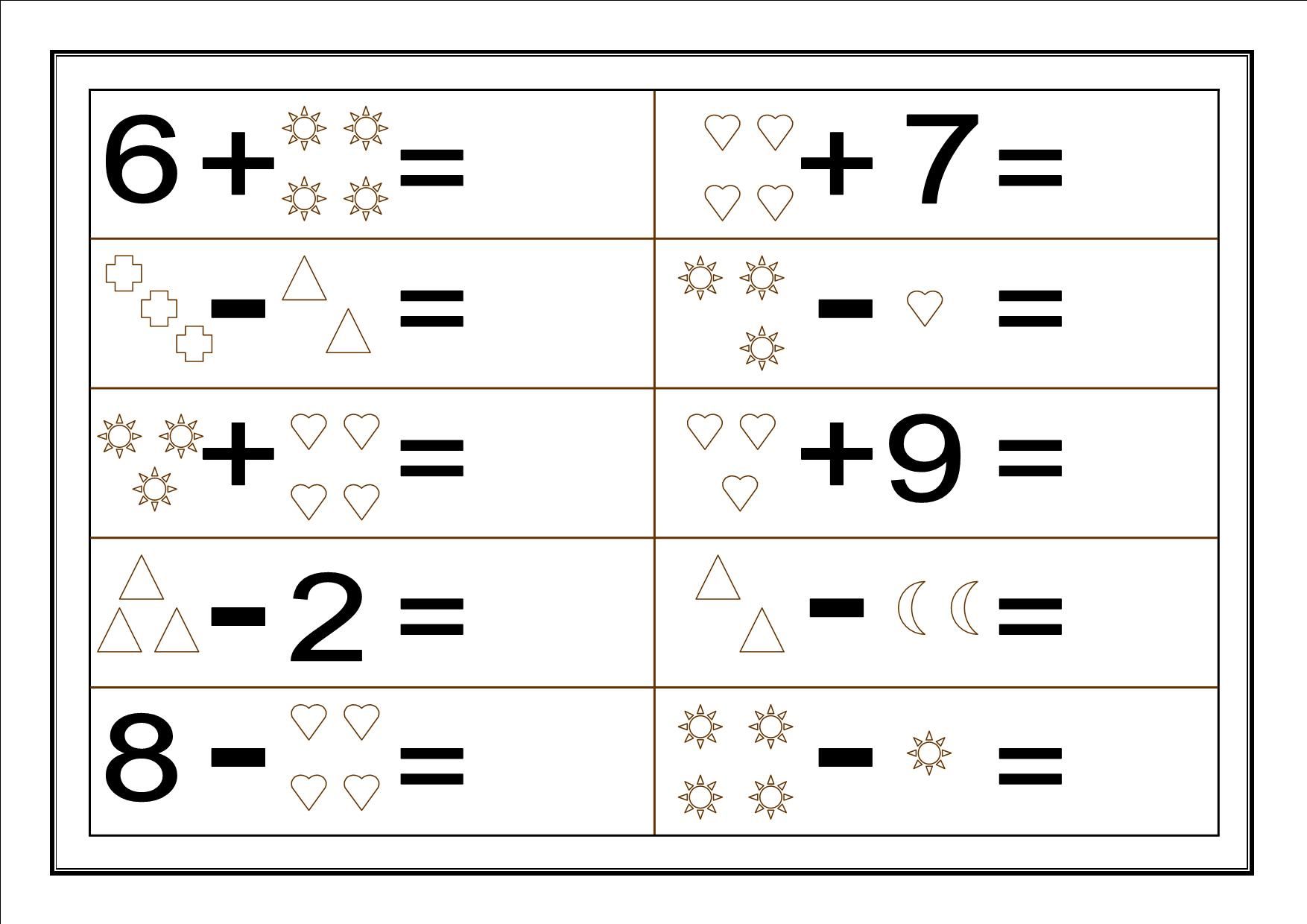 -Realiza las siguientes sumas y restas, pon atención a las frutas.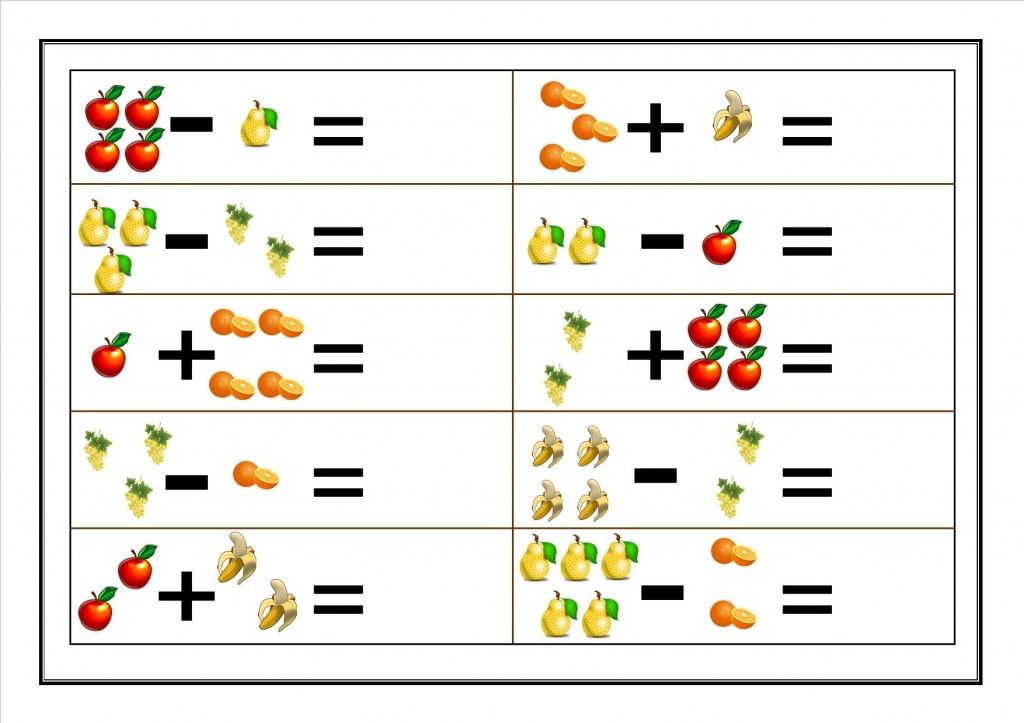 